ČESTNÉ PROHLÁŠENÍJá níže podepsaný/á jméno a příjmení: …………………………………………………………………………… adresa: ………………………………………………………………………………………. číslo občanského průkazu: …………………………………… uvádím následující důvod k opuštění místa trvalého pobytu:Nákup vinařských potřeb / laboratorních služeb nezbytných pro výkon podnikatelské činnosti.Tímto potvrzují, že cestuji do místa: 
BS vinařské potřeby, Žižkovská 1230, 69102 Velké BílovicePodepsáno den ………………………………………… hodina ………………………………………………………………. Podpis ………………………………………………………………….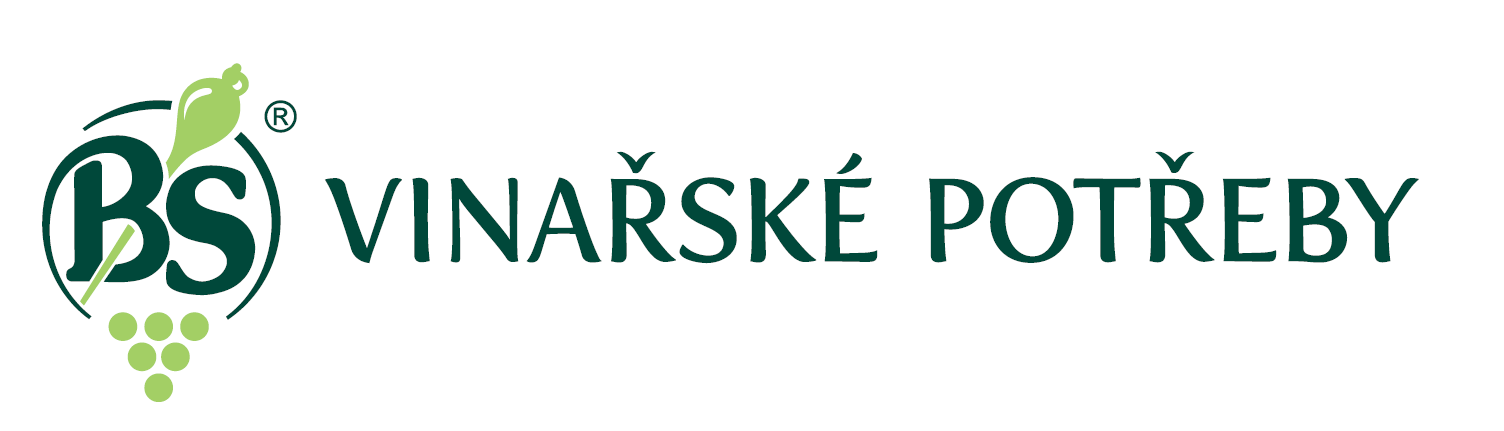 